Federation of Recorded Music Societies Ltd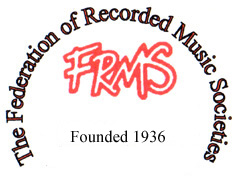 A Company Limited by Guarantee  President: Julian Lloyd Webber   Vice Presidents: Tony Baines and Jim BostwickRegistered in England: 700106 		Website: www.thefrms.co.ukRegistered Office: 9 Heol y Mynach, Old Ynysybwl, Pontypridd, Mid Glamorgan, CF37 3PETelephone: 07980 070198			Email: secretary@thefrms.co.ukAugust 2020Dear FRMS Contact,I am pleased to give advance notice of the 84th FRMS Annual General Meeting which is to be held on Saturday, 7 November 2020 at 2pm. Our original intention was for this year’s AGM to take place in Leicester, hosted by the Leicester Music Society.  However, it will come as no surprise to learn that this has now been postponed to November 2021 when it is hoped that there will be fewer restrictions on group meetings and performances of live music.  In order to fulfil our constitutional obligations, this year’s AGM will still take place on 7 November but the meeting will be conducted online using a videoconferencing application called Zoom.  This will all take place in the comfort of your own home.  For those of you new to Zoom, we have been using it for our normal committee meetings and have found it easy to use and very accessible.  It costs nothing, although you will, of course, need an internet connection and, preferably, an email address.  If you wish to attend the AGM, you will need to indicate in advance, using the form below, and then Ron Mitchell, our Webmaster, will send you details of how to join the meeting.      Attendance at the AGM is open to all members of affiliated societies, so, if more than one member wishes to attend, please either copy the form below or simply add any additional names and email addresses to the form.    All Officers and Committee places are subject to re-election each year, and we also invite nominations from anyone who would like to join the committee.  If you are interested, please complete the Nomination Form and attach a short biography of not more than 50 words to be returned to me, by email or post, by Saturday 26 September 2020.  The Constitution allows for 12 committee members which includes Officer posts.  Should there be more candidates than vacancies, ballot papers will be included in the second mailing.  Committee membership is easier than ever now as it has been agreed that all future committee meetings will be held by Zoom; only the AGM, under normal circumstances, will be a face to face meeting.  Each Committee member contributes to discussion on all aspects of running the Federation.  At present, there are three committee vacancies, so I hope you will seriously consider joining us at this crucial time in order to support the future of our organisation.    Affiliated societies can raise any Motion for discussion at the AGM provided it has been agreed by two of their officers and reaches me by Saturday 26 September 2020.  Additional copies of this letter and all the documentation with this mailing will be available on our website at www.thefrms.co.uk.  I do hope that you or a member of your Society will be able to attend this important meeting.Yours faithfullyAdele WillsAdele WillsSecretary, FRMS Encs1.  Nomination Form2.  Minutes of AGM (Weston-super-Mare 2019)______________________________________________________________________________Confirmation of Attendance at the AGM Zoom meeting on 7 November 2020 at 2pmName(s):  Society you are representing:  Email address(es) to be used:  Please return to Adele Wills at secretary@thefrms.co.uk or call me on 07980 070198 if you wish to send by post.  Forms should be returned by 26 September 2020.  